Kategorie B 	 PlusEnergieBauten 	 Migros Bank Sondersolarpreis für PEB MFH 2020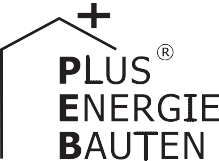 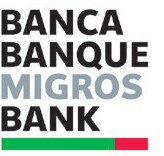 Die Minergie-P/PlusEnergieBau-Siedlung mit 35 Wohnungen in Möriken ist wegweisend für die Zukunft. Die vier Mehrfamilienhäuser am Grabenweg sind gut gedämmt und weisen einen nied- rigen Energieverbrauch auf. Die 164 kW starken PV-Anlagen auf den Flachdächern, an den Fas- saden und auf den Terrassenbrüstungen erzeugen jährlich 157’800 kWh Strom. Der Strombedarf der ganzen PEB-Siedlung beträgt rund 130’200 kWh im Jahr. Die Eigenenergieversorgung be- trägt somit 123%. Daraus resultiert ein Solarstromüberschuss von 27’600 kWh/a. Damit können 20 Elektroautos pro Jahr 12’000 km CO2-frei fahren.123%-Min. P/PlusEnergie-Siedlung, 5105 Möriken/AGVier Mehrfamilienhäuser mit einer Energie- bezugsfläche (EBF) von 4’385 m2 beherber- gen 35 Miet- und Eigentumswohnungen im Minergie-P-Eco-Standard. Das Wohn- und Energiekonzept ist modern. Die gut gedämm- ten Wohnungen reduzieren die im traditio- nellen Gebäudesektor üblichen 80% Ener- gieverluste erheblich. Die 164 kW starken PV-Anlagen sind auf den Flachdächern, Fas- saden und Terrassenbrüstungen montiert. Im Sommer werden die Wohnungen durch das«erdgekühlte» Wasser über das Bodenhei- zungsverteilnetz gekühlt.Im Vergleich zu ähnlichen Quartierwoh- nungen ist der Mietzins nicht höher, obwohl die Gebäude grossen Komfort bieten und kein CO2 emmittieren. Eine lokale Strombör- se in der Siedlung verschafft den Bewohnern den Anreiz, den Strom bei Solarstromüber- schuss zu nutzen. Dadurch wird der Stromam billigsten bezogen und der Eigenver- brauch erhöht. Mit Ausnahme des Wohn- komplexes Grabenweg B sind alle Gebäude der Siedlung PlusEnergieBauten. Mit einer Eigenenergieversorgung von 123% erzeugt die Siedlung jährlich einen Solarstromüber- schuss von 27’600 kWh.Technische Daten Grabenweg A (104%)Les quatre immeubles à la norme Minergie- P-Eco qui abritent 35 appartements loués ou achetés couvrent une surface de référence énergétique de 4’385 m2 et suivent un con- cept de vie et d’énergie moderne. Les loge- ments sont bien isolés et réduisent considé- rablement 80% des pertes d’énergie habituelles dans le secteur du bâtiment. Les pompes à chaleur sol-eau exploitent les don- nées météo pour compenser les fluctuations de rendement de l’infrastructure PV d’une puissance totale de 164 kW placée sur les toits plats, les façades et les parapets de bal- con. Bien que les bâtiments offrent un grandconfort de vie et n’émettent pas de CO2, les loyers n’y sont pas plus élevés que dans des quartiers similaires. Au sein du lotissement, une bourse locale de l’énergie incite les habi- tants à utiliser le courant solaire produit en cas d’excédent. L’électricité est ainsi fournie au prix le plus bas et le taux d’autoconsommation augmente. Le lotisse-ment est composé exclusivement de BEP à l’exception du complexe résidentiel Graben- weg B. Il assure une autoproduction de 123% et l’excédent solaire s’élève à 27’600 kWh/a.Technische Daten Grabenweg B (86%)Technische Daten Grabenweg A-D (123%)WärmedämmungWand:	28 cm     U-Wert:	0.15 W/m2KDach:	22 cm     U-Wert:	0.11 W/m2KBoden:		24 cm	U-Wert:	0.11 W/m2K Fenster:	dreifach	U-Wert:	0.70 W/m2KEnergiebedarfEBF: 4’385 m2	kWh/m2a       %        kWh/aGesamt-EB:	29.7    100     130’164EnergieversorgungEigen-EV:		m2        kWp  kWh/m2a	%		kWh/a PV-Dach:	872120.24	142.5	79	124’266PV-Terr.:   124.2  22.95        167.9      13       20’856PV-Fass. S: 46.4    7.82        124.6        4         5’780PV-Fass. O: 40.4    6.97	87.6        2         3’538PV-Fass. W:35.5    6.12	93.7        2         3’326Eigenenergieversorgung:	100     157’766Energiebilanz (Endenergie)	%        kWh/aEigenenergieversorgung:	123     157’766Gesamtenergiebedarf:	100     130’164Solarstromüberschuss:	23       27’602Bestätigt von Regional Technische Betriebe Wildegg am 10.06.2020von Laszlo Körtvelyesi, Tel. +41 62 887 80 60Anm.: Der Solarertrag war in der 1. Hälfte 2020 über- durchschnittlich. Alle müssen rechtsgleich behandelt werden (vgl. Rechtsfragen, S. 44).Beteiligte PersonenStandort des GebäudesGrabenweg 14 A-D, 5103 MörikenArchitektur und RealisationSetz Architektur AGObermatt 33, 5102 RupperswilTel. +41 62 889 22 60, info@setz-architektur.chInstallation PV-AnlageBE Netz AGLuzernerstrasse 131, 6014 LuzernTel. +41 41 319 00 00, info@benetz.chHLK-PlanungEBF: 1’295 m2kWh/m2a	kWh/aEBF: 1’312 m2kWh/m2a	kWh/aTwerenbold Consulting GmbH Hallwilerstrasse 10, 5600 LenzburgEnergiebedarf:	28.4	36’796Gesamtenergiebedarf:	100	36’796Solarstromüberschuss:	4          1’356Energiebedarf:	31.6	41’414Tel. +41 62 535 39 35twerenbold@twerenbold-consulting.chHolzbauRenggli AGGläng 16, 6247 SchötzTel. +41 62 748 22 22, mail@renggli.swissGebäudeautomationSmart Energy Engineering GmbH Fliederstrasse 10, 5417 UntersiggenthalProf. Dr. David Zogg, Tel. +41 79 707 02 59 david.zogg@fhnw.chInvestorImmo Treier AGNebenbachweg 8, 5107 Schinznach DorfTel. +41 56 463 64 34, info@treier.ch36     |    Schweizer Solarpreis 2020    |    Prix Solaire Suisse 2020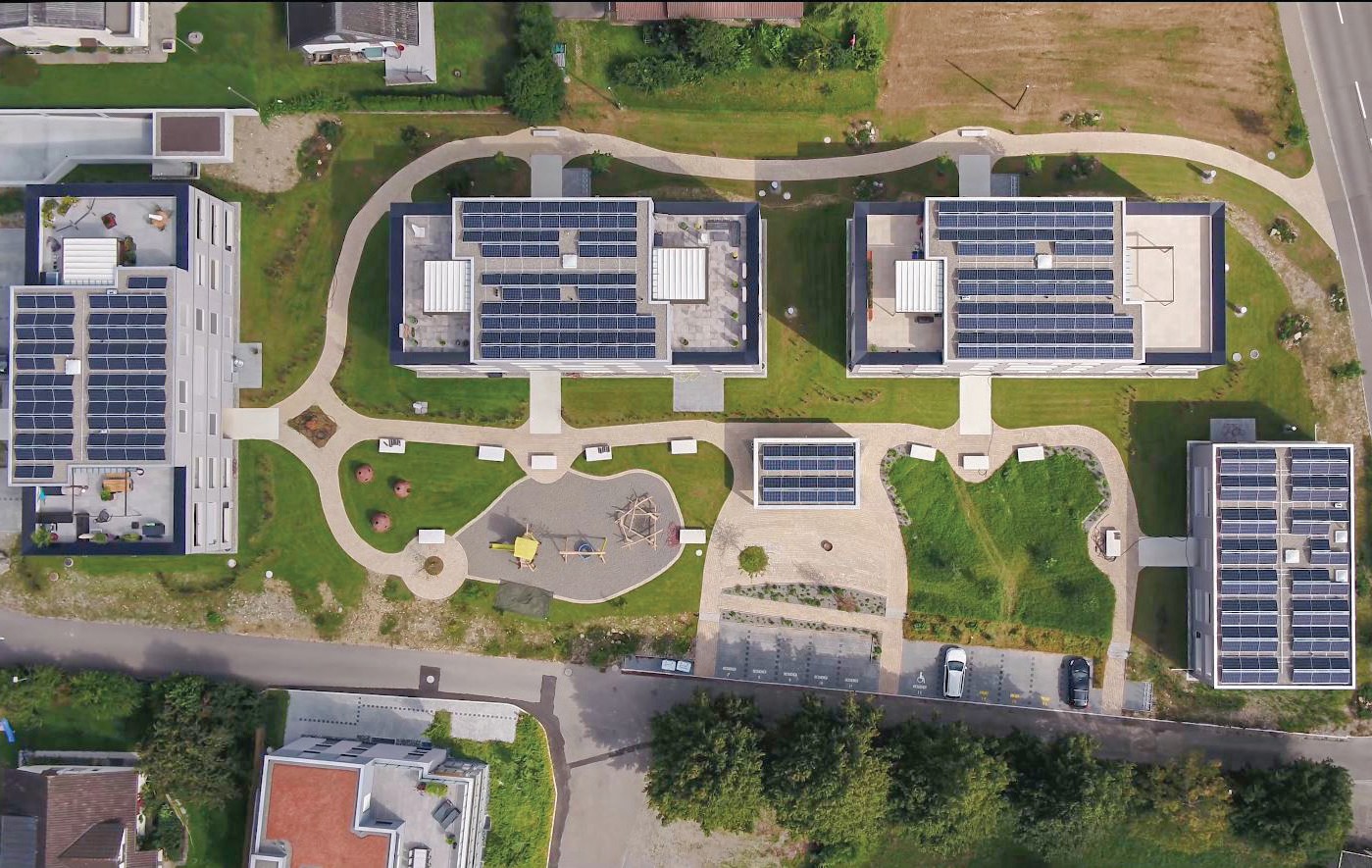 1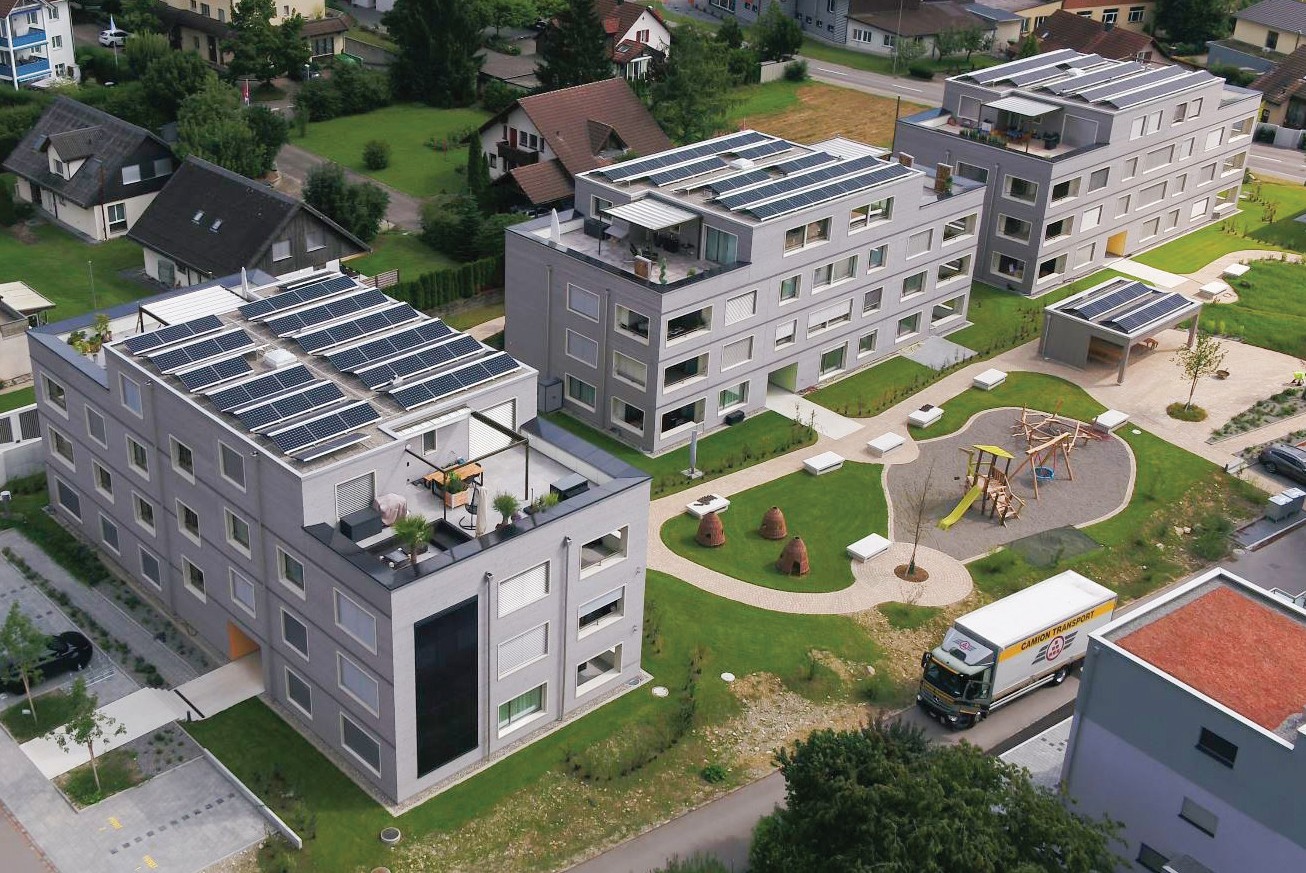 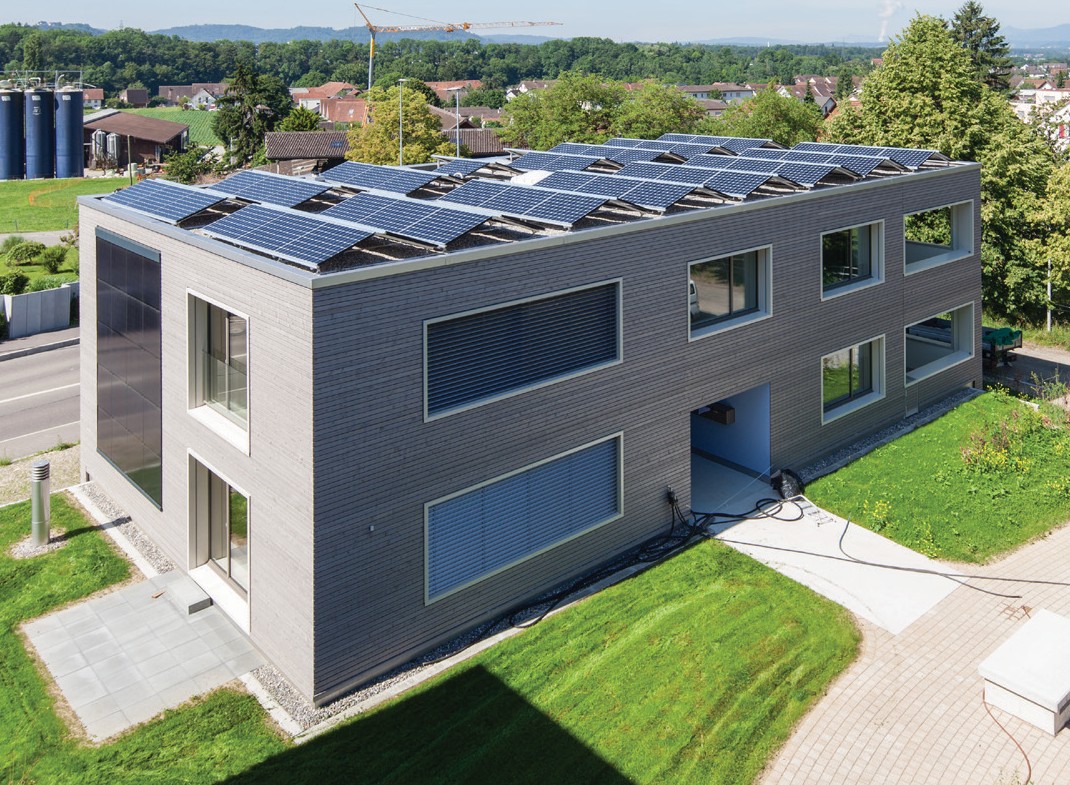 2	3Technische Daten Grabenweg C (106%)EBF: 1’312 m2	kWh/m2a	kWh/aEnergiebedarf:	28.4	37’274Eigen-EV:		m2        kWp  kWh/m2a	%	kWh/a PV-Dach:	198    28.5	151.4	76	29’976PV-Terr.:	41.4    7.65	167.9	18	6’952PV-Fass. S: 21.7    3.57	121.6	6	2’639Eigenenergieversorgung:	100	39’567Technische Daten Grabenweg D (273%)EBF: 465 m2	kWh/m2a	%	kWh/aEnergiebedarf:	31.6    100	14’680Eigen-EV:		m2        kWp  kWh/m2a	%	kWh/a PV-Dach:	225  30.82	143.3	84	32’246PV-Fass. S: 24.7    4.25	127.2	8	3’141PV-Fass. O: 19.7	3.4	87.6	4	1’726PV-Fass. W:14.8    2.55	93.6	4	1’386Eigenenergieversorgung:	100       38’499Energiebilanz (Endenergie)	%	kWh/aEigenenergieversorgung:	273      38’499Gesamtenergiebedarf:	100	14’680Solarstromüberschuss:	173       23’819Technische Daten Gemeinschaftsraumm2  kWp   kWh/m2a	kWh/aPV-Dach:    53   6.7	113.5	6’016Die Vogelperspektive zeigt die Integration der PV-Anlagen auf den Flachdächern und den Terassen-Brüstungen der Gebäude Grabenweg A-D (von links nach rechts).Die drei Wohnkomplexe Grabenweg A-C. Die Gebäude Grabenweg A (links) und Grabenweg C (rechts) sind PEB. Der Wohnkomplex Grabenweg B (Mitte) ist kein PEB.Der Wohnkomplex Grabenweg D weist mit 273% EEV den höchsten Wert der Siedlung auf.Schweizer Solarpreis 2020    |    Prix Solaire Suisse 2020   |    37